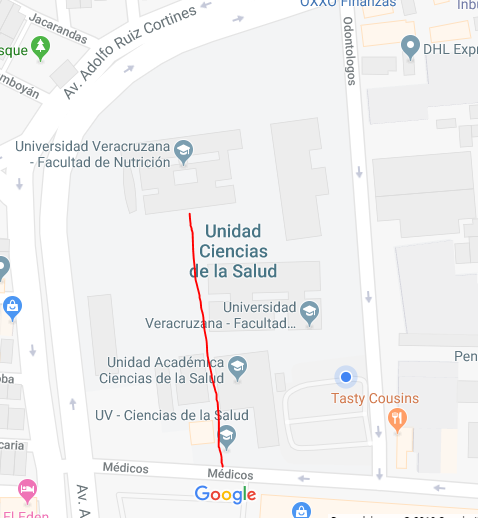 Riesgo en pasillo de resbalones aproximadamente 100mtrs de largo desde el edificio del fondo hasta la salidaDesprendimiento de alero en edificio de odontologíaPuerta trasera bloqueadaFiltración de agua a la biblioteca y piso resbaladizoFugas de gas en laboratoriosDeterioro de árboles sin talarPuerta de emergencia obstruida con cablesSobrecarga eléctrica en toda la unidad